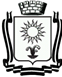 ПОСТАНОВЛЕНИЕАДМИНИСТРАЦИИ ГОРОДА-КУРОРТА КИСЛОВОДСКАСТАВРОПОЛЬСКОГО КРАЯ       25.07.2023                      город-курорт Кисловодск                          №    688   .О назначении общественных обсуждений В соответствии с Федеральным законом от 06 октября 2003 года № 131-ФЗ «Об общих принципах организации местного самоуправления в Российской Федерации», Градостроительным кодексом Российской Федерации, Законом Ставропольского края от 02 марта 2005 года № 12-кз «О местном самоуправлении в Ставропольском крае», решением Думы города-курорта Кисловодска от 26 апреля 2023 г. № 37-623 «Об утверждении Положения о порядке организации и проведения общественных обсуждений, публичных слушаний по вопросам градостроительной деятельности в городском округе города-курорта Кисловодска», Уставом городского округа города-курорта Кисловодска, администрация города-курорта КисловодскаПОСТАНОВЛЯЕТ:1. Назначить проведение общественных обсуждений по предоставлению разрешения на условно разрешенный вид использования земельного участка, по предоставлению разрешения на отклонение от предельных параметров разрешенного строительства с 03 августа 2023 года по 10 августа 2023 года.2. Вынести на общественные обсуждения, указанные в п.1 настоящего постановления, проекты решений:2.1. О предоставлении разрешения на отклонение от предельных параметров разрешенного строительства, в части изменения минимального размера земельного участка с кадастровым номером: 26:34:030113:841, площадью 2289 м2, с видом разрешенного использования «среднеэтажная жилая застройка», расположенного по адресу: г. Кисловодск, ул. Железноводская, с 2500 м2 до 2289 м2, в территориальной зоне Ж-2 (зона застройки малоэтажными жилыми домами).2.2. О предоставлении разрешения на отклонение от предельных параметров разрешенного строительства, в части изменения минимального размера земельного участка с кадастровым номером: 26:34:080111:76, площадью 15 м2, с видом разрешенного использования «под металлический гараж», расположенного по адресу: г. Кисловодск, ул. Островского, с 18 м2 до 15 м2, в целях установления вида разрешенного использования земельного участка для «размещение гаражей для собственных нужд», в территориальной зоне Ж-3 (зона застройки среднеэтажными жилыми домами).2.3. О предоставлении разрешения на условно разрешенный вид использования земельного участка с кадастровым номером: 26:34:050101:86, площадью 1370 м2, с видом разрешенного использования «под многоквартирный жилой дом не более 6 этажей», расположенного по адресу: г. Кисловодск, ул. Р.Люксембург, (в районе рынка по ул. Горького, 31), под «малоэтажная многоквартирная жилая застройка», в территориальной зоне ОД-1 (зона общественно-деловой застройки).2.4. О предоставлении разрешения на отклонение от предельных параметров разрешенного строительства, в части изменения минимального размера земельного участка с кадастровым номером: 26:34:010107:24, площадью 614 м2, с видом разрешенного использования «под индивидуальное домовладение», расположенного по адресу: г. Кисловодск, ул. Куйбышева/Карла Либкнехта, 20/18, с 1200 м2 до 614 м2, в целях установления вида разрешенного использования земельного участка под «малоэтажная многоквартирная жилая застройка» и предоставлении разрешения на условно разрешенный вид использования земельного участка под «малоэтажная многоквартирная жилая застройка», в территориальной зоне Ж-2 (зона застройки малоэтажными жилыми домами).2.5. О предоставлении разрешения на отклонение от предельных параметров разрешенного строительства, в части изменения минимального размера земельного участка с кадастровым номером: 26:34:030310:13, площадью 363 м2, с видом разрешенного использования «под жилую застройку индивидуальную», расположенного по адресу: г. Кисловодск, пер. Штукатурный, 14, с 400 м2 до 363 м2, в территориальной зоне Ж-1 (зона индивидуальной жилой застройки).2.6. О предоставлении разрешения на условно разрешенный вид использования земельного участка с кадастровым номером: 26:34:130237:10, площадью 310 м2, с видом разрешенного использования «под магазин», расположенного по адресу: г. Кисловодск, ул. Седлогорская, 106, под «гостиничное обслуживание», в территориальной зоне ПД (зона производственной деятельности).2.7. О предоставлении разрешения на отклонение от предельных параметров разрешенного строительства, в части сокращения расстояния от границ земельного участка с кадастровым номером: 26:34:140206:99, площадью 400 м2, с видом разрешенного использования «для индивидуального жилищного строительства», расположенного по адресу: г. Кисловодск, с/т "Вишенка", участок № 102, в целях определения места допустимого размещения зданий, строений, сооружений, за пределами которых запрещено строительство зданий, строений, сооружений, с северо-восточной стороны до 1 м, в территориальной зоне Ж-1 (зона индивидуальной жилой застройки).2.8. О предоставлении разрешения на отклонение от предельных параметров разрешенного строительства, в части сокращения расстояния от границ земельного участка с кадастровым номером: 26:34:050107:100, площадью 1636 м2, с видом разрешенного использования «под индивидуальное домовладение», расположенного по адресу: г. Кисловодск, ул. Тельмана, 67, в целях определения места допустимого размещения зданий, строений, сооружений, за пределами которых запрещено строительство зданий, строений, сооружений, с северной стороны до 0 м, с западной стороны до 0 м, в территориальной зоне Ж-1 (зона индивидуальной жилой застройки).3. Установить, что предложения и замечания по рассматриваемым вопросам принимаются в письменном виде в адрес комиссии по землепользованию   и     застройке     города-курорта     Кисловодска, а     также посредством записи в книге (журнале) учета посетителей экспозиции проекта, подлежащего рассмотрению на общественных обсуждениях в период с 03 августа 2023 года по 09 августа 2023 года включительно.4. Поручить комиссии по землепользованию и застройке городского округа города-курорта Кисловодска:4.1. Организацию и проведение общественных обсуждений, указанных в п. 1 настоящего постановления;4.2. Организовать проведение экспозиции по адресу г. Кисловодск, ул. А.   Губина,  9,   помещение   управления   архитектуры  и  градостроительства администрации города-курорта Кисловодска, вторник и четверг, с 15-00 до 17-00.5. Установить, что расходы, связанные с организацией и проведением общественных обсуждений по предоставлению разрешения на условно разрешенный вид использования земельного участка, по предоставлению разрешения на отклонение от предельных параметров разрешенного строительства, несет физическое лицо, заинтересованное в предоставлении такого разрешения.6. Информационно-техническому отделу администрации города-курорта Кисловодска опубликовать настоящее постановление в городском общественно-политическом   еженедельнике «Кисловодская   газета» и    на официальном   сайте   администрации   города-курорта   Кисловодска   в   сети Интернет с целью информирования населения.7. Настоящее постановление вступает в силу со дня подписания.Глава города-курортаКисловодска								         Е.И. Моисеев